                    							*P/4021667*
REPUBLIKA HRVATSKA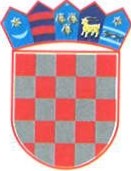 Ministarstvo mora, prometai infrastruktureLUČKA KAPETANIJA OSIJEKKLASA: 345-20/18-01/47URBROJ: 530-03-4-2-18-1OSIJEK, 03. travnja 2018. godinePRIOPĆENJE BRODARSTVU BROJ 19/2018Priopćava se zapovjednicima brodova, brodarskim poduzećima i ostalim sudionicima u plovidbi na rijeci Dravi da su djelatnici Agencije za vodne putove dana 03. travnja 2018. godine izvršili postavljanje oznaka na dionici plovnog puta rijeke Drave od r.km 0 do r.km 22. Izmjerene dubine na plovnom putu rijeke Drave su slijedeće:U cilju sigurne plovidbe nalaže se zapovjednicima brodova, brodarskim poduzećima i ostalim sudionicima u plovidbi da se pridržavaju navedenih gabarita u određivanju maksimalnog gaza plovila kod krcanja tereta.      L U Č K I   K A P E T A N   kap. Tomislav Cicvarić, dipl.inž.Dostavlja se:MMPIAgencija za vodne putoveHrvatske vodeFeliks regulacija d.o.o.Luka Tranzit Osijek d.o.o.Vodogradnja Osijek d.d. Hidrogradnja d.o.o.Dunavski Lloyd Sisak d.o.o.Lučka uprava OsijekRiječni zdrugDBD VukovarVK IktusMNK RetfalaMNK DravaMNK Neptun       16. ŠRSOBŽRkmPlovna oznakaDubina plovnog puta (dm)Dubina plovnog puta (dm)Dubina plovnog puta (dm)Dubina plovnog puta (dm)RkmPlovna oznakaDesna ivicaSredinaLijeva ivicaŠirina (m)03.04. 2018 . vodostaj  Osijek 169 cm, Aljmaš 252 cm03.04. 2018 . vodostaj  Osijek 169 cm, Aljmaš 252 cm03.04. 2018 . vodostaj  Osijek 169 cm, Aljmaš 252 cm03.04. 2018 . vodostaj  Osijek 169 cm, Aljmaš 252 cm03.04. 2018 . vodostaj  Osijek 169 cm, Aljmaš 252 cm03.04. 2018 . vodostaj  Osijek 169 cm, Aljmaš 252 cm0-150bifurkacija384442900-250plutača crvena (Dunav)384442900+500plutača crvena395457901+000plutača zel.svjet.514748902+100plovak zeleni644736902+100plutača crvena644736902+900plutača zelena42453590804+000plutača crvena414448905+000434037905+900plutača zel.svjet.434242907+700plutača zelena524835908+800plutača crvena325650909+300plutača crvena4545  	55809+700plutača crvena4442429010+000plutača zel.svjet.4245459010+700plutača zelena5051479011+200plutača crv.svjet.4344439011+700plutača zelena5556459012+000plutača crvena6046479012+200plutača bifur.svjet.6653429014+400plutača crv. svjet.5247538015+0004746478016+500plutača zel.svjet.3747408016+700plovak zeleni4947438017+700plutača zel.svjet.5055558018+400plutača zelena5851408018+400plutača crv.svjet.5851408019+500plovak crveni4853548019+800plutača crvena50484180